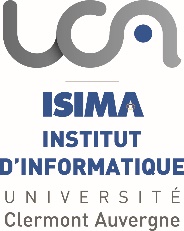 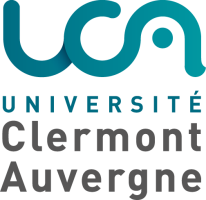 FICHE RESERVATION LOGEMENTAnnée Universitaire 2018/2019Veuillez remplir cette fiche et cocher les cases pour préciser vos choix, la transmettre ensuite à l’adresse suivante : Institut d’Informatique - ISIMA, à l’attention de Mme Aure Genillier, Campus universitaire des Cezeaux, 1 rue de la Chebarde — TSA 60125 – CS60026 — 63178 Aubiere cedex. Nom………………………………………………………………Prénom : ……………………………. Date de naissance : ………………………………Adresse : …………………………………………………………………………………………………………………………………………………………………...Téléphone : ………………………………………………………Courriel : ……………………………………… @……………………………………………….Etes-vous Boursier : 	OUI*              NON         (* Si oui joindre la notification d’attribution de bourse 2018-2019)Je désire réserver :Autres souhaits à formuler (Place de parking/ Location draps …)…………………………………………………………………………………………………………..	Date et signature :………………INFORMATION IMPORTANTE : 	- Pour les étudiants sans garant, vous pouvez demander le cautionnement VISALE : démarche simple et gratuite à faire sur le site : www.visale.frAttention : Si vous n’avez pas de garant, votre demande de logement sera refusée.L’ISIMA se charge uniquement de la réservation. Le dossier est ensuite pris en charge par la Résidence des Cézeaux (CROUS) qui vous envoie par mail le dossier administratif à compléter.- La remise des clés s’effectuera à partir du 01/09/2018. Les modalités de remise des clés vous seront envoyées par mail à réception de votre dossier administratif complet. Vous devrez obligatoirement prendre un rendez-vous d’arrivée afin de faciliter votre accueil : mesrdv.etudiant.gouv.fr/frAttention : Si vous n’avez pas d’attestation d’assurance locative, les clés de votre logement ne vous seront pas remises.  CHAMBRES (contrat 10 mois)AdresseLoyerDépôt de garantieChoix(Noter par ordre de Préférence)Chambre rénovée  Résidence « Les Cézeaux » (5 minutes à pied)Cité 1 – 35 rue Roche Genès 63170 AubièreCité 2 15 rue Roche Genès 63170 Aubière
246.30€250 €STUDIOS (contrat de 12 mois)                                                                                                                                                              LoyerDépôt de garantieChoix(Noter par ordre de Préférence)Résidence « Studios Des Cézeaux »  T1  (5 minutes à pied)                                                                                                                                                                  17/19/21bis rue Roche-Genès Campus des Cézeaux
63170 Aubière306 €310 €Résidence « Les Hauts de La Fayette » T1 (15 minutes à pied)                                                                                                                                                                   133 boulevard Lafayette
63000 Clermont-Ferrand307 € (+ charge électricité)310 €Résidence « Pasteur »  T1(3 minutes à pied)                                                                                                                                                                                          Campus des Cézeaux 29 avenue Blaise Pascal
63170 Aubière321 € 330 €Résidence « Les Jardins » T1 (En ville bus)10 rue Saint Rames
63000 Clermont-Ferrand299 € (+ charge électricité)300 €